TOWN of HARWICH, MAWaterways Committee AgendaDate of Meeting: Wed. Jan. 20   Harwich Fire Station, Conf. Room    Time: 6:30pmAttendance and Introductions:MINUTES: Review & ApprovalCONSENT AGENDA:OPEN FORUM: FINANCIAL REPORT YTD & Monthly NEW BUSINESS:   Request from Harbormaster for a “Sticker Replacement Fee”) See attachmentUpdate on Allen Harbor and Wychmere Harbor projectsUpdate and review of proposed Harbor Town Meeting WarrantsUpdate on proposed Funding Arrangements for Marina ReplacementOLD BUSINESS: MONTHLY REPORTS: Board of Selectmen 	HarbormasterNatural Resource OfficerCORRESPONDANCE:	 NEXT MEETING:  Feb. 17, 2016ADJOURNMENT:Authorized Posting Officer: Posted By: 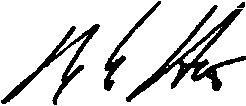 W. Matthew Hart WWC ChairmanSigned Date: Jan 16, 2016